NIMAD 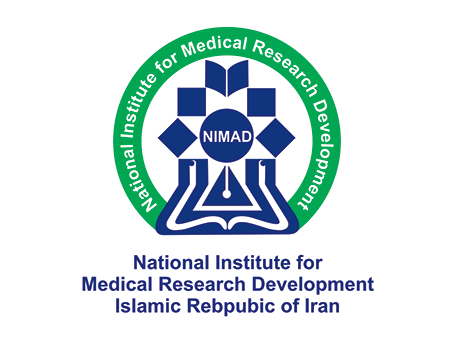  Practicing NIH-Standard Proposal Writing for Research on Medical TechnologiesCV Form  * Only if the last author indicates as a group leader/senior authorApplicant (Principle Investigator) InformationApplicant (Principle Investigator) InformationApplicant (Principle Investigator) InformationApplicant (Principle Investigator) InformationApplicant (Principle Investigator) InformationApplicant (Principle Investigator) InformationApplicant (Principle Investigator) InformationApplicant (Principle Investigator) InformationApplicant (Principle Investigator) InformationApplicant (Principle Investigator) InformationApplicant (Principle Investigator) InformationApplicant (Principle Investigator) InformationApplicant (Principle Investigator) InformationApplicant (Principle Investigator) InformationApplicant (Principle Investigator) InformationApplicant (Principle Investigator) InformationApplicant (Principle Investigator) InformationApplicant (Principle Investigator) InformationApplicant (Principle Investigator) InformationRole InformationRole InformationRole InformationRole InformationRole InformationRole InformationRole InformationRole InformationRole InformationRole InformationRole InformationRole InformationRole InformationRole InformationRole InformationRole InformationRole InformationRole InformationRole InformationWhat is your primary profession? What is your primary profession? What is your primary profession? What is your primary profession? What is your primary profession? What is your primary profession? What is your primary profession? What is your primary profession? What is your primary profession? Are you a clinician?Are you a clinician?Are you a clinician?If yes, number of hours per month in clinical sessions?If yes, number of hours per month in clinical sessions?If yes, number of hours per month in clinical sessions?If yes, number of hours per month in clinical sessions?If yes, number of hours per month in clinical sessions?If yes, number of hours per month in clinical sessions?If yes, number of hours per month in clinical sessions?If yes, number of hours per month in clinical sessions?If yes, number of hours per month in clinical sessions?If yes, number of hours per month in clinical sessions?If yes, number of hours per month in clinical sessions?Total number of hours per month spent on all research projects?Total number of hours per month spent on all research projects?Total number of hours per month spent on all research projects?Total number of hours per month spent on all research projects?Total number of hours per month spent on all research projects?Total number of hours per month spent on all research projects?Total number of hours per month spent on all research projects?Total number of hours per month spent on all research projects?Total number of hours per month spent on all research projects?Total number of hours per month spent on all research projects?Total number of hours per month spent on all research projects?Total number of hours per month spent on all research projects?Total number of hours per month spent on all research projects?Total number of hours per month spent on all research projects?Total number of hours per month spent on all research projects?Total number of hours per month spent on all research projects?Total number of hours per month spent on all research projects?Total number of hours per month spent on all research projects?Curriculum VitaeCurriculum VitaeCurriculum VitaeCurriculum VitaeCurriculum VitaeCurriculum VitaeCurriculum VitaeCurriculum VitaeCurriculum VitaeCurriculum VitaeCurriculum VitaeCurriculum VitaeCurriculum VitaeCurriculum VitaeCurriculum VitaeCurriculum VitaeCurriculum VitaeCurriculum VitaeCurriculum VitaeQualificationQualificationQualificationQualificationQualificationQualificationQualificationQualificationQualificationQualificationQualificationQualificationQualificationQualificationQualificationQualificationQualificationQualificationQualificationTitle of the final degreeTitle of the final degreeTitle of the final degreeTitle of the final degreeField of studyField of studyField of studyField of studyField of studyCompletion dateCompletion dateCompletion dateCompletion dateCompletion dateLocationLocationLocationLocationLocationPositions held over the last 10 yearsPositions held over the last 10 yearsPositions held over the last 10 yearsPositions held over the last 10 yearsPositions held over the last 10 yearsPositions held over the last 10 yearsPositions held over the last 10 yearsPositions held over the last 10 yearsPositions held over the last 10 yearsPositions held over the last 10 yearsPositions held over the last 10 yearsPositions held over the last 10 yearsPositions held over the last 10 yearsPositions held over the last 10 yearsPositions held over the last 10 yearsPositions held over the last 10 yearsPositions held over the last 10 yearsPositions held over the last 10 yearsPositions held over the last 10 yearsPositionPeriod (date-date)Period (date-date)Period (date-date)Period (date-date)Period (date-date)Period (date-date)Period (date-date)Type of position (fixed term, permanent, tenure track, Geographical Full-time, K-score, part-time, other)Type of position (fixed term, permanent, tenure track, Geographical Full-time, K-score, part-time, other)Type of position (fixed term, permanent, tenure track, Geographical Full-time, K-score, part-time, other)Type of position (fixed term, permanent, tenure track, Geographical Full-time, K-score, part-time, other)InstitutionInstitutionInstitutionInstitutionInstitutionInstitutionInstitutionWork experience over the last 10 yearsWork experience over the last 10 yearsWork experience over the last 10 yearsWork experience over the last 10 yearsWork experience over the last 10 yearsWork experience over the last 10 yearsWork experience over the last 10 yearsWork experience over the last 10 yearsWork experience over the last 10 yearsWork experience over the last 10 yearsWork experience over the last 10 yearsWork experience over the last 10 yearsWork experience over the last 10 yearsWork experience over the last 10 yearsWork experience over the last 10 yearsWork experience over the last 10 yearsWork experience over the last 10 yearsWork experience over the last 10 yearsWork experience over the last 10 yearsExperienceExperienceExperienceNumber of monthsNumber of monthsNumber of monthsNumber of monthsNumber of monthsNumber of monthsExperienceExperienceExperienceExperienceNumber of monthsNumber of monthsNumber of monthsNumber of monthsNumber of monthsNumber of monthsResearch activitiesResearch activitiesResearch activitiesEducationEducationEducationEducationCare or sick leaveCare or sick leaveCare or sick leaveManagement tasksManagement tasksManagement tasksManagement tasksOther, please specifyOther, please specifyOther, please specifyOther, please specifyOther, please specifyOther, please specifyOther, please specifyOther, please specifyOther, please specifyOther, please specifyOther, please specifyOther, please specifyOther, please specifyScientific worksScientific worksScientific worksScientific worksScientific worksScientific worksScientific worksScientific worksScientific worksScientific worksScientific worksScientific worksScientific worksScientific worksScientific worksScientific worksScientific worksScientific worksScientific worksNumber of First Author PublicationsNumber of First Author PublicationsNumber of Last*/ Corresponding Author PublicationsNumber of Last*/ Corresponding Author PublicationsNumber of Last*/ Corresponding Author PublicationsNumber of Last*/ Corresponding Author PublicationsNumber of Last*/ Corresponding Author PublicationsNumber of Last*/ Corresponding Author PublicationsTotal Number of PublicationsTotal Number of PublicationsTotal Number of PublicationsTotal Number of PublicationsTotal Number of PublicationsTotal Number of PublicationsTen Top publications over the last 10 years Ten Top publications over the last 10 years Ten Top publications over the last 10 years Ten Top publications over the last 10 years Ten Top publications over the last 10 years Ten Top publications over the last 10 years Ten Top publications over the last 10 years Ten Top publications over the last 10 years Ten Top publications over the last 10 years Ten Top publications over the last 10 years Ten Top publications over the last 10 years Ten Top publications over the last 10 years Ten Top publications over the last 10 years Ten Top publications over the last 10 years Ten Top publications over the last 10 years Ten Top publications over the last 10 years Ten Top publications over the last 10 years Ten Top publications over the last 10 years Ten Top publications over the last 10 years Authors (in order). Title. Publication name. Year; volume: pagesAuthors (in order). Title. Publication name. Year; volume: pagesAuthors (in order). Title. Publication name. Year; volume: pagesAuthors (in order). Title. Publication name. Year; volume: pagesAuthors (in order). Title. Publication name. Year; volume: pagesAuthors (in order). Title. Publication name. Year; volume: pagesAuthors (in order). Title. Publication name. Year; volume: pagesAuthors (in order). Title. Publication name. Year; volume: pagesAuthors (in order). Title. Publication name. Year; volume: pagesAuthors (in order). Title. Publication name. Year; volume: pagesAuthors (in order). Title. Publication name. Year; volume: pagesAuthors (in order). Title. Publication name. Year; volume: pagesAuthors (in order). Title. Publication name. Year; volume: pagesAuthors (in order). Title. Publication name. Year; volume: pagesAuthors (in order). Title. Publication name. Year; volume: pagesAuthors (in order). Title. Publication name. Year; volume: pagesAuthors (in order). Title. Publication name. Year; volume: pagesJournal’s IF, 2016Journal’s IF, 20161-1-1-1-1-1-1-1-1-1-1-1-1-1-1-1-1-2-2-2-2-2-2-2-2-2-2-2-2-2-2-2-2-2-3-3-3-3-3-3-3-3-3-3-3-3-3-3-3-3-3-4-4-4-4-4-4-4-4-4-4-4-4-4-4-4-4-4-5-5-5-5-5-5-5-5-5-5-5-5-5-5-5-5-5-6-6-6-6-6-6-6-6-6-6-6-6-6-6-6-6-6-7-7-7-7-7-7-7-7-7-7-7-7-7-7-7-7-7-8-8-8-8-8-8-8-8-8-8-8-8-8-8-8-8-8-9-9-9-9-9-9-9-9-9-9-9-9-9-9-9-9-9-10-10-10-10-10-10-10-10-10-10-10-10-10-10-10-10-10-Proposals over the last five yearsProposals over the last five yearsProposals over the last five yearsProposals over the last five yearsProposals over the last five yearsProposals over the last five yearsProposals over the last five yearsProposals over the last five yearsProposals over the last five yearsProposals over the last five yearsProposals over the last five yearsProposals over the last five yearsProposals over the last five yearsProposals over the last five yearsProposals over the last five yearsProposals over the last five yearsProposals over the last five yearsProposals over the last five yearsProposals over the last five yearsTopicTopicTopicTopicTopicTopicFunding OrganizationFunding OrganizationFunding OrganizationFunding OrganizationStart Date(YY/MM/DD)Start Date(YY/MM/DD)End Date(YY/MM/DD)End Date(YY/MM/DD)End Date(YY/MM/DD)Total Budget[in million Rial]Total Budget[in million Rial]Total Budget[in million Rial]Total Budget[in million Rial]Scholarships, grants and prizesPlease list any research scholarships/grants for which you have successfully applied or prizes that you have won and indicate the amount of money involvedScholarships, grants and prizesPlease list any research scholarships/grants for which you have successfully applied or prizes that you have won and indicate the amount of money involvedScholarships, grants and prizesPlease list any research scholarships/grants for which you have successfully applied or prizes that you have won and indicate the amount of money involvedScholarships, grants and prizesPlease list any research scholarships/grants for which you have successfully applied or prizes that you have won and indicate the amount of money involvedScholarships, grants and prizesPlease list any research scholarships/grants for which you have successfully applied or prizes that you have won and indicate the amount of money involvedScholarships, grants and prizesPlease list any research scholarships/grants for which you have successfully applied or prizes that you have won and indicate the amount of money involvedScholarships, grants and prizesPlease list any research scholarships/grants for which you have successfully applied or prizes that you have won and indicate the amount of money involvedScholarships, grants and prizesPlease list any research scholarships/grants for which you have successfully applied or prizes that you have won and indicate the amount of money involvedScholarships, grants and prizesPlease list any research scholarships/grants for which you have successfully applied or prizes that you have won and indicate the amount of money involvedScholarships, grants and prizesPlease list any research scholarships/grants for which you have successfully applied or prizes that you have won and indicate the amount of money involvedScholarships, grants and prizesPlease list any research scholarships/grants for which you have successfully applied or prizes that you have won and indicate the amount of money involvedScholarships, grants and prizesPlease list any research scholarships/grants for which you have successfully applied or prizes that you have won and indicate the amount of money involvedScholarships, grants and prizesPlease list any research scholarships/grants for which you have successfully applied or prizes that you have won and indicate the amount of money involvedScholarships, grants and prizesPlease list any research scholarships/grants for which you have successfully applied or prizes that you have won and indicate the amount of money involvedScholarships, grants and prizesPlease list any research scholarships/grants for which you have successfully applied or prizes that you have won and indicate the amount of money involvedScholarships, grants and prizesPlease list any research scholarships/grants for which you have successfully applied or prizes that you have won and indicate the amount of money involvedScholarships, grants and prizesPlease list any research scholarships/grants for which you have successfully applied or prizes that you have won and indicate the amount of money involvedScholarships, grants and prizesPlease list any research scholarships/grants for which you have successfully applied or prizes that you have won and indicate the amount of money involvedScholarships, grants and prizesPlease list any research scholarships/grants for which you have successfully applied or prizes that you have won and indicate the amount of money involvedScholarship/Grant/ Prize (formal PI)Scholarship/Grant/ Prize (formal PI)Scholarship/Grant/ Prize (formal PI)Scholarship/Grant/ Prize (formal PI)Scholarship/Grant/ Prize (formal PI)Scholarship/Grant/ Prize (formal PI)Scholarship/Grant/ Prize (formal PI)Scholarship/Grant/ Prize (formal PI)Scholarship/Grant/ Prize (formal PI)Scholarship/Grant/ Prize (formal PI)Scholarship/Grant/ Prize (formal PI)Scholarship/Grant/ Prize (formal PI)AmountAmountAmountAmountYear of awardYear of awardYear of awardSubtotalSubtotalSubtotalSubtotalSubtotalSubtotalSubtotalSubtotalSubtotalSubtotalSubtotalSubtotalScholarship/Grant/Prize (formal Co-PI)Scholarship/Grant/Prize (formal Co-PI)Scholarship/Grant/Prize (formal Co-PI)Scholarship/Grant/Prize (formal Co-PI)Scholarship/Grant/Prize (formal Co-PI)Scholarship/Grant/Prize (formal Co-PI)Scholarship/Grant/Prize (formal Co-PI)Scholarship/Grant/Prize (formal Co-PI)Scholarship/Grant/Prize (formal Co-PI)Scholarship/Grant/Prize (formal Co-PI)Scholarship/Grant/Prize (formal Co-PI)Scholarship/Grant/Prize (formal Co-PI)SubtotalSubtotalSubtotalSubtotalSubtotalSubtotalSubtotalSubtotalSubtotalSubtotalSubtotalSubtotalSupporting Role, No.1Supporting Role, No.1Supporting Role, No.1Supporting Role, No.1Supporting Role, No.1Supporting Role, No.1Supporting Role, No.1Supporting Role, No.1Supporting Role, No.1Supporting Role, No.1Supporting Role, No.1Role InformationRole InformationRole InformationRole InformationRole InformationRole InformationRole InformationRole InformationRole InformationRole InformationRole InformationName of Supporting Participant: Role: Number of hours per month contributing to this research project: Description of participation in this project, including any technologies, techniques or skills to beemployed:Name of Supporting Participant: Role: Number of hours per month contributing to this research project: Description of participation in this project, including any technologies, techniques or skills to beemployed:Name of Supporting Participant: Role: Number of hours per month contributing to this research project: Description of participation in this project, including any technologies, techniques or skills to beemployed:Name of Supporting Participant: Role: Number of hours per month contributing to this research project: Description of participation in this project, including any technologies, techniques or skills to beemployed:Name of Supporting Participant: Role: Number of hours per month contributing to this research project: Description of participation in this project, including any technologies, techniques or skills to beemployed:Name of Supporting Participant: Role: Number of hours per month contributing to this research project: Description of participation in this project, including any technologies, techniques or skills to beemployed:Name of Supporting Participant: Role: Number of hours per month contributing to this research project: Description of participation in this project, including any technologies, techniques or skills to beemployed:Name of Supporting Participant: Role: Number of hours per month contributing to this research project: Description of participation in this project, including any technologies, techniques or skills to beemployed:Name of Supporting Participant: Role: Number of hours per month contributing to this research project: Description of participation in this project, including any technologies, techniques or skills to beemployed:Name of Supporting Participant: Role: Number of hours per month contributing to this research project: Description of participation in this project, including any technologies, techniques or skills to beemployed:Name of Supporting Participant: Role: Number of hours per month contributing to this research project: Description of participation in this project, including any technologies, techniques or skills to beemployed:Curriculum VitaeCurriculum VitaeCurriculum VitaeCurriculum VitaeCurriculum VitaeCurriculum VitaeCurriculum VitaeCurriculum VitaeCurriculum VitaeCurriculum VitaeCurriculum VitaeQualificationQualificationQualificationQualificationQualificationQualificationQualificationQualificationQualificationQualificationQualificationTitle of the final degreeTitle of the final degreeTitle of the final degreeField of studyField of studyField of studyCompletion dateCompletion dateCompletion dateLocationLocationPositions held over the last 10 yearsPositions held over the last 10 yearsPositions held over the last 10 yearsPositions held over the last 10 yearsPositions held over the last 10 yearsPositions held over the last 10 yearsPositions held over the last 10 yearsPositions held over the last 10 yearsPositions held over the last 10 yearsPositions held over the last 10 yearsPositions held over the last 10 yearsStartEndEndEndEndJob TitleJob TitleLocationLocationLocationLocationScientific activitiesScientific activitiesScientific activitiesScientific activitiesScientific activitiesScientific activitiesScientific activitiesScientific activitiesScientific activitiesScientific activitiesScientific activitiesNumber of First Author PublicationsNumber of First Author PublicationsNumber of Last/ Corresponding Author PublicationsNumber of Last/ Corresponding Author PublicationsTotal Number of PublicationsTotal Number of PublicationsFive Top publications over the last 10 years (preference of relevant publications) Authors (in order). Title. Publication name. Year; volume: pages1-2-3-4-5-Five Top publications over the last 10 years (preference of relevant publications) Authors (in order). Title. Publication name. Year; volume: pages1-2-3-4-5-Five Top publications over the last 10 years (preference of relevant publications) Authors (in order). Title. Publication name. Year; volume: pages1-2-3-4-5-Five Top publications over the last 10 years (preference of relevant publications) Authors (in order). Title. Publication name. Year; volume: pages1-2-3-4-5-Five Top publications over the last 10 years (preference of relevant publications) Authors (in order). Title. Publication name. Year; volume: pages1-2-3-4-5-Five Top publications over the last 10 years (preference of relevant publications) Authors (in order). Title. Publication name. Year; volume: pages1-2-3-4-5-Five Top publications over the last 10 years (preference of relevant publications) Authors (in order). Title. Publication name. Year; volume: pages1-2-3-4-5-Five Top publications over the last 10 years (preference of relevant publications) Authors (in order). Title. Publication name. Year; volume: pages1-2-3-4-5-Five Top publications over the last 10 years (preference of relevant publications) Authors (in order). Title. Publication name. Year; volume: pages1-2-3-4-5-Five Top publications over the last 10 years (preference of relevant publications) Authors (in order). Title. Publication name. Year; volume: pages1-2-3-4-5-Five Top publications over the last 10 years (preference of relevant publications) Authors (in order). Title. Publication name. Year; volume: pages1-2-3-4-5-Supporting Role, No. 2Supporting Role, No. 2Supporting Role, No. 2Supporting Role, No. 2Supporting Role, No. 2Supporting Role, No. 2Supporting Role, No. 2Supporting Role, No. 2Supporting Role, No. 2Supporting Role, No. 2Supporting Role, No. 2Role InformationRole InformationRole InformationRole InformationRole InformationRole InformationRole InformationRole InformationRole InformationRole InformationRole InformationName of Supporting Participant: Role: Number of hours per month contributing to this research project: Description of participation in this project, including any technologies, techniques or skills to beemployed:Name of Supporting Participant: Role: Number of hours per month contributing to this research project: Description of participation in this project, including any technologies, techniques or skills to beemployed:Name of Supporting Participant: Role: Number of hours per month contributing to this research project: Description of participation in this project, including any technologies, techniques or skills to beemployed:Name of Supporting Participant: Role: Number of hours per month contributing to this research project: Description of participation in this project, including any technologies, techniques or skills to beemployed:Name of Supporting Participant: Role: Number of hours per month contributing to this research project: Description of participation in this project, including any technologies, techniques or skills to beemployed:Name of Supporting Participant: Role: Number of hours per month contributing to this research project: Description of participation in this project, including any technologies, techniques or skills to beemployed:Name of Supporting Participant: Role: Number of hours per month contributing to this research project: Description of participation in this project, including any technologies, techniques or skills to beemployed:Name of Supporting Participant: Role: Number of hours per month contributing to this research project: Description of participation in this project, including any technologies, techniques or skills to beemployed:Name of Supporting Participant: Role: Number of hours per month contributing to this research project: Description of participation in this project, including any technologies, techniques or skills to beemployed:Name of Supporting Participant: Role: Number of hours per month contributing to this research project: Description of participation in this project, including any technologies, techniques or skills to beemployed:Name of Supporting Participant: Role: Number of hours per month contributing to this research project: Description of participation in this project, including any technologies, techniques or skills to beemployed:Curriculum VitaeCurriculum VitaeCurriculum VitaeCurriculum VitaeCurriculum VitaeCurriculum VitaeCurriculum VitaeCurriculum VitaeCurriculum VitaeCurriculum VitaeCurriculum VitaeQualificationQualificationQualificationQualificationQualificationQualificationQualificationQualificationQualificationQualificationQualificationTitle of the final degreeTitle of the final degreeTitle of the final degreeField of studyField of studyField of studyCompletion dateCompletion dateCompletion dateLocationLocationPositions held over the last 10 yearsPositions held over the last 10 yearsPositions held over the last 10 yearsPositions held over the last 10 yearsPositions held over the last 10 yearsPositions held over the last 10 yearsPositions held over the last 10 yearsPositions held over the last 10 yearsPositions held over the last 10 yearsPositions held over the last 10 yearsPositions held over the last 10 yearsStartEndEndEndEndJob TitleJob TitleLocationLocationLocationLocationScientific activitiesScientific activitiesScientific activitiesScientific activitiesScientific activitiesScientific activitiesScientific activitiesScientific activitiesScientific activitiesScientific activitiesScientific activitiesNumber of First Author PublicationsNumber of First Author PublicationsNumber of Last/ Corresponding Author PublicationsNumber of Last/ Corresponding Author PublicationsTotal Number of PublicationsTotal Number of PublicationsFive Top publications over the last 10 years (preference of relevant publications) Authors (in order). Title. Publication name. Year; volume: pages1-2-3-4-5-Five Top publications over the last 10 years (preference of relevant publications) Authors (in order). Title. Publication name. Year; volume: pages1-2-3-4-5-Five Top publications over the last 10 years (preference of relevant publications) Authors (in order). Title. Publication name. Year; volume: pages1-2-3-4-5-Five Top publications over the last 10 years (preference of relevant publications) Authors (in order). Title. Publication name. Year; volume: pages1-2-3-4-5-Five Top publications over the last 10 years (preference of relevant publications) Authors (in order). Title. Publication name. Year; volume: pages1-2-3-4-5-Five Top publications over the last 10 years (preference of relevant publications) Authors (in order). Title. Publication name. Year; volume: pages1-2-3-4-5-Five Top publications over the last 10 years (preference of relevant publications) Authors (in order). Title. Publication name. Year; volume: pages1-2-3-4-5-Five Top publications over the last 10 years (preference of relevant publications) Authors (in order). Title. Publication name. Year; volume: pages1-2-3-4-5-Five Top publications over the last 10 years (preference of relevant publications) Authors (in order). Title. Publication name. Year; volume: pages1-2-3-4-5-Five Top publications over the last 10 years (preference of relevant publications) Authors (in order). Title. Publication name. Year; volume: pages1-2-3-4-5-Five Top publications over the last 10 years (preference of relevant publications) Authors (in order). Title. Publication name. Year; volume: pages1-2-3-4-5-Supporting Role, No. 3Supporting Role, No. 3Supporting Role, No. 3Supporting Role, No. 3Supporting Role, No. 3Supporting Role, No. 3Supporting Role, No. 3Supporting Role, No. 3Supporting Role, No. 3Supporting Role, No. 3Supporting Role, No. 3Role InformationRole InformationRole InformationRole InformationRole InformationRole InformationRole InformationRole InformationRole InformationRole InformationRole InformationName of Supporting Participant: Role: Number of hours per month contributing to this research project: Description of participation in this project, including any technologies, techniques or skills to beemployed:Name of Supporting Participant: Role: Number of hours per month contributing to this research project: Description of participation in this project, including any technologies, techniques or skills to beemployed:Name of Supporting Participant: Role: Number of hours per month contributing to this research project: Description of participation in this project, including any technologies, techniques or skills to beemployed:Name of Supporting Participant: Role: Number of hours per month contributing to this research project: Description of participation in this project, including any technologies, techniques or skills to beemployed:Name of Supporting Participant: Role: Number of hours per month contributing to this research project: Description of participation in this project, including any technologies, techniques or skills to beemployed:Name of Supporting Participant: Role: Number of hours per month contributing to this research project: Description of participation in this project, including any technologies, techniques or skills to beemployed:Name of Supporting Participant: Role: Number of hours per month contributing to this research project: Description of participation in this project, including any technologies, techniques or skills to beemployed:Name of Supporting Participant: Role: Number of hours per month contributing to this research project: Description of participation in this project, including any technologies, techniques or skills to beemployed:Name of Supporting Participant: Role: Number of hours per month contributing to this research project: Description of participation in this project, including any technologies, techniques or skills to beemployed:Name of Supporting Participant: Role: Number of hours per month contributing to this research project: Description of participation in this project, including any technologies, techniques or skills to beemployed:Name of Supporting Participant: Role: Number of hours per month contributing to this research project: Description of participation in this project, including any technologies, techniques or skills to beemployed:Curriculum VitaeCurriculum VitaeCurriculum VitaeCurriculum VitaeCurriculum VitaeCurriculum VitaeCurriculum VitaeCurriculum VitaeCurriculum VitaeCurriculum VitaeCurriculum VitaeQualificationQualificationQualificationQualificationQualificationQualificationQualificationQualificationQualificationQualificationQualificationTitle of the final degreeTitle of the final degreeTitle of the final degreeField of studyField of studyField of studyCompletion dateCompletion dateCompletion dateLocationLocationPositions held over the last 10 yearsPositions held over the last 10 yearsPositions held over the last 10 yearsPositions held over the last 10 yearsPositions held over the last 10 yearsPositions held over the last 10 yearsPositions held over the last 10 yearsPositions held over the last 10 yearsPositions held over the last 10 yearsPositions held over the last 10 yearsPositions held over the last 10 yearsStartEndEndEndEndJob TitleJob TitleLocationLocationLocationLocationScientific activitiesScientific activitiesScientific activitiesScientific activitiesScientific activitiesScientific activitiesScientific activitiesScientific activitiesScientific activitiesScientific activitiesScientific activitiesNumber of First Author PublicationsNumber of First Author PublicationsNumber of Last/ Corresponding Author PublicationsNumber of Last/ Corresponding Author PublicationsTotal Number of PublicationsTotal Number of PublicationsFive Top publications over the last 10 years (preference of relevant publications) Authors (in order). Title. Publication name. Year; volume: pages1-2-3-4-5-Five Top publications over the last 10 years (preference of relevant publications) Authors (in order). Title. Publication name. Year; volume: pages1-2-3-4-5-Five Top publications over the last 10 years (preference of relevant publications) Authors (in order). Title. Publication name. Year; volume: pages1-2-3-4-5-Five Top publications over the last 10 years (preference of relevant publications) Authors (in order). Title. Publication name. Year; volume: pages1-2-3-4-5-Five Top publications over the last 10 years (preference of relevant publications) Authors (in order). Title. Publication name. Year; volume: pages1-2-3-4-5-Five Top publications over the last 10 years (preference of relevant publications) Authors (in order). Title. Publication name. Year; volume: pages1-2-3-4-5-Five Top publications over the last 10 years (preference of relevant publications) Authors (in order). Title. Publication name. Year; volume: pages1-2-3-4-5-Five Top publications over the last 10 years (preference of relevant publications) Authors (in order). Title. Publication name. Year; volume: pages1-2-3-4-5-Five Top publications over the last 10 years (preference of relevant publications) Authors (in order). Title. Publication name. Year; volume: pages1-2-3-4-5-Five Top publications over the last 10 years (preference of relevant publications) Authors (in order). Title. Publication name. Year; volume: pages1-2-3-4-5-Five Top publications over the last 10 years (preference of relevant publications) Authors (in order). Title. Publication name. Year; volume: pages1-2-3-4-5-Supporting Role, No. 4Supporting Role, No. 4Supporting Role, No. 4Supporting Role, No. 4Supporting Role, No. 4Supporting Role, No. 4Supporting Role, No. 4Supporting Role, No. 4Supporting Role, No. 4Supporting Role, No. 4Supporting Role, No. 4Role InformationRole InformationRole InformationRole InformationRole InformationRole InformationRole InformationRole InformationRole InformationRole InformationRole InformationName of Supporting Participant: Role: Number of hours per month contributing to this research project: Description of participation in this project, including any technologies, techniques or skills to beemployed:Name of Supporting Participant: Role: Number of hours per month contributing to this research project: Description of participation in this project, including any technologies, techniques or skills to beemployed:Name of Supporting Participant: Role: Number of hours per month contributing to this research project: Description of participation in this project, including any technologies, techniques or skills to beemployed:Name of Supporting Participant: Role: Number of hours per month contributing to this research project: Description of participation in this project, including any technologies, techniques or skills to beemployed:Name of Supporting Participant: Role: Number of hours per month contributing to this research project: Description of participation in this project, including any technologies, techniques or skills to beemployed:Name of Supporting Participant: Role: Number of hours per month contributing to this research project: Description of participation in this project, including any technologies, techniques or skills to beemployed:Name of Supporting Participant: Role: Number of hours per month contributing to this research project: Description of participation in this project, including any technologies, techniques or skills to beemployed:Name of Supporting Participant: Role: Number of hours per month contributing to this research project: Description of participation in this project, including any technologies, techniques or skills to beemployed:Name of Supporting Participant: Role: Number of hours per month contributing to this research project: Description of participation in this project, including any technologies, techniques or skills to beemployed:Name of Supporting Participant: Role: Number of hours per month contributing to this research project: Description of participation in this project, including any technologies, techniques or skills to beemployed:Name of Supporting Participant: Role: Number of hours per month contributing to this research project: Description of participation in this project, including any technologies, techniques or skills to beemployed:Curriculum VitaeCurriculum VitaeCurriculum VitaeCurriculum VitaeCurriculum VitaeCurriculum VitaeCurriculum VitaeCurriculum VitaeCurriculum VitaeCurriculum VitaeCurriculum VitaeQualificationQualificationQualificationQualificationQualificationQualificationQualificationQualificationQualificationQualificationQualificationTitle of the final degreeTitle of the final degreeTitle of the final degreeField of studyField of studyField of studyCompletion dateCompletion dateCompletion dateLocationLocationPositions held over the last 10 yearsPositions held over the last 10 yearsPositions held over the last 10 yearsPositions held over the last 10 yearsPositions held over the last 10 yearsPositions held over the last 10 yearsPositions held over the last 10 yearsPositions held over the last 10 yearsPositions held over the last 10 yearsPositions held over the last 10 yearsPositions held over the last 10 yearsStartEndEndEndEndJob TitleJob TitleLocationLocationLocationLocationScientific activitiesScientific activitiesScientific activitiesScientific activitiesScientific activitiesScientific activitiesScientific activitiesScientific activitiesScientific activitiesScientific activitiesScientific activitiesNumber of First Author PublicationsNumber of First Author PublicationsNumber of Last/ Corresponding Author PublicationsNumber of Last/ Corresponding Author PublicationsTotal Number of PublicationsTotal Number of PublicationsFive Top publications over the last 10 years (preference of relevant publications) Authors (in order). Title. Publication name. Year; volume: pages1-2-3-4-5-Five Top publications over the last 10 years (preference of relevant publications) Authors (in order). Title. Publication name. Year; volume: pages1-2-3-4-5-Five Top publications over the last 10 years (preference of relevant publications) Authors (in order). Title. Publication name. Year; volume: pages1-2-3-4-5-Five Top publications over the last 10 years (preference of relevant publications) Authors (in order). Title. Publication name. Year; volume: pages1-2-3-4-5-Five Top publications over the last 10 years (preference of relevant publications) Authors (in order). Title. Publication name. Year; volume: pages1-2-3-4-5-Five Top publications over the last 10 years (preference of relevant publications) Authors (in order). Title. Publication name. Year; volume: pages1-2-3-4-5-Five Top publications over the last 10 years (preference of relevant publications) Authors (in order). Title. Publication name. Year; volume: pages1-2-3-4-5-Five Top publications over the last 10 years (preference of relevant publications) Authors (in order). Title. Publication name. Year; volume: pages1-2-3-4-5-Five Top publications over the last 10 years (preference of relevant publications) Authors (in order). Title. Publication name. Year; volume: pages1-2-3-4-5-Five Top publications over the last 10 years (preference of relevant publications) Authors (in order). Title. Publication name. Year; volume: pages1-2-3-4-5-Five Top publications over the last 10 years (preference of relevant publications) Authors (in order). Title. Publication name. Year; volume: pages1-2-3-4-5-Supporting Roles, No. 5Supporting Roles, No. 5Supporting Roles, No. 5Supporting Roles, No. 5Supporting Roles, No. 5Supporting Roles, No. 5Supporting Roles, No. 5Supporting Roles, No. 5Supporting Roles, No. 5Supporting Roles, No. 5Supporting Roles, No. 5Role InformationRole InformationRole InformationRole InformationRole InformationRole InformationRole InformationRole InformationRole InformationRole InformationRole InformationName of Supporting Participant: Role: Number of hours per month contributing to this research project: Description of participation in this project, including any technologies, techniques or skills to beemployed:Name of Supporting Participant: Role: Number of hours per month contributing to this research project: Description of participation in this project, including any technologies, techniques or skills to beemployed:Name of Supporting Participant: Role: Number of hours per month contributing to this research project: Description of participation in this project, including any technologies, techniques or skills to beemployed:Name of Supporting Participant: Role: Number of hours per month contributing to this research project: Description of participation in this project, including any technologies, techniques or skills to beemployed:Name of Supporting Participant: Role: Number of hours per month contributing to this research project: Description of participation in this project, including any technologies, techniques or skills to beemployed:Name of Supporting Participant: Role: Number of hours per month contributing to this research project: Description of participation in this project, including any technologies, techniques or skills to beemployed:Name of Supporting Participant: Role: Number of hours per month contributing to this research project: Description of participation in this project, including any technologies, techniques or skills to beemployed:Name of Supporting Participant: Role: Number of hours per month contributing to this research project: Description of participation in this project, including any technologies, techniques or skills to beemployed:Name of Supporting Participant: Role: Number of hours per month contributing to this research project: Description of participation in this project, including any technologies, techniques or skills to beemployed:Name of Supporting Participant: Role: Number of hours per month contributing to this research project: Description of participation in this project, including any technologies, techniques or skills to beemployed:Name of Supporting Participant: Role: Number of hours per month contributing to this research project: Description of participation in this project, including any technologies, techniques or skills to beemployed:Curriculum VitaeCurriculum VitaeCurriculum VitaeCurriculum VitaeCurriculum VitaeCurriculum VitaeCurriculum VitaeCurriculum VitaeCurriculum VitaeCurriculum VitaeCurriculum VitaeQualificationQualificationQualificationQualificationQualificationQualificationQualificationQualificationQualificationQualificationQualificationTitle of the final degreeTitle of the final degreeTitle of the final degreeField of studyField of studyField of studyCompletion dateCompletion dateCompletion dateLocationLocationPositions held over the last 10 yearsPositions held over the last 10 yearsPositions held over the last 10 yearsPositions held over the last 10 yearsPositions held over the last 10 yearsPositions held over the last 10 yearsPositions held over the last 10 yearsPositions held over the last 10 yearsPositions held over the last 10 yearsPositions held over the last 10 yearsPositions held over the last 10 yearsStartEndEndEndEndJob TitleJob TitleLocationLocationLocationLocationScientific activitiesScientific activitiesScientific activitiesScientific activitiesScientific activitiesScientific activitiesScientific activitiesScientific activitiesScientific activitiesScientific activitiesScientific activitiesNumber of First Author PublicationsNumber of First Author PublicationsNumber of Last/ Corresponding Author PublicationsNumber of Last/ Corresponding Author PublicationsTotal Number of PublicationsTotal Number of PublicationsFive Top publications over the last 10 years (preference of relevant publications) Authors (in order). Title. Publication name. Year; volume: pages1-2-3-4-5-Five Top publications over the last 10 years (preference of relevant publications) Authors (in order). Title. Publication name. Year; volume: pages1-2-3-4-5-Five Top publications over the last 10 years (preference of relevant publications) Authors (in order). Title. Publication name. Year; volume: pages1-2-3-4-5-Five Top publications over the last 10 years (preference of relevant publications) Authors (in order). Title. Publication name. Year; volume: pages1-2-3-4-5-Five Top publications over the last 10 years (preference of relevant publications) Authors (in order). Title. Publication name. Year; volume: pages1-2-3-4-5-Five Top publications over the last 10 years (preference of relevant publications) Authors (in order). Title. Publication name. Year; volume: pages1-2-3-4-5-Five Top publications over the last 10 years (preference of relevant publications) Authors (in order). Title. Publication name. Year; volume: pages1-2-3-4-5-Five Top publications over the last 10 years (preference of relevant publications) Authors (in order). Title. Publication name. Year; volume: pages1-2-3-4-5-Five Top publications over the last 10 years (preference of relevant publications) Authors (in order). Title. Publication name. Year; volume: pages1-2-3-4-5-Five Top publications over the last 10 years (preference of relevant publications) Authors (in order). Title. Publication name. Year; volume: pages1-2-3-4-5-Five Top publications over the last 10 years (preference of relevant publications) Authors (in order). Title. Publication name. Year; volume: pages1-2-3-4-5-